Государственное учреждение образования
«Гимназия №1 г.Волковыска»Секция «Информатика»
Муравей ЛэнгтонаЗавалов Илья Владимирович,
8 классРуководитель работы: Кулаков Валерий Владимирович, педагог дополнительного образования ГУО «Волковысский районный центр технического творчества детей и молодежи».Волковыск, 2019СодержаниеВведениеПредпосылкой к данному исследованию послужило чтение книги «Наука Плоского мира» математика Йена Стюарта и популяризатора науки Джека Коэна в соавторстве с известным литератором Терри Пратчеттом. Книга описывает множество теорий, взглядов и фактов из мира физики, математики и биологии. В одной из глав данной книги встречено описание абстрактного существа «Муравей Лэнгтона», на примере которого демонстрируются и поясняются многие научные принципы. Вселенная  Муравья Лэнгтона имеет вид бесконечного клеточного поля. В начальный момент времени все клетки имеют белый цвет. Муравей двигается по своей вселенной, руководствуясь двумя простыми правилами:если клетка белая, перекрасить ее в черный и повернуть направо;если клетка черная, перекрасить ее в белый и повернуть налево. [6]Актуальность темы заключается в следующих аспектах:одним из широких и важных направлений информатики является компьютерное и математическое моделирование, в том числе и программирование клеточных автоматов [3];таким образом, основы знаний и умений моделирования необходимы для успешного изучения программирования;данная тема интересна, так как поведение Муравья Лэнгтона непредсказуемо, но абсолютно детерминировано [6];тема объединяет в себе несколько наук (информатика, математика, физика, биология, философия), о чем пойдет речь далее [6];для изучения как моделирования в общем, так и поведения Муравья Лэнгтона необходимо реализовать собственный алгоритм, чтобы иметь возможность совершенствовать его, создавать обобщения, анализировать поведение, в том числе и при различных начальных условиях.Новизна в исследовании выражена в создании алгоритма обобщенного муравья, а также исследовании его поведения при различных начальных условиях (в различных вселенных).Цель: исследование формы движения клеточного автомата «Муравей Лэнгтона».Задачи исследования:Изучить основы методов компьютерного моделирования;Реализовать алгоритм и код на языке программирования, реализующий движение Муравья Лэнгтона;Проанализировать движение Муравья Лэнгтона;Исследовать модели поведения Муравья во вселенных, отличных от пустой;Изучить основы теории клеточных автоматов и других наук, связанных с темой исследования (математика, физика, философия);Исследовать возможности применения клеточного автомата «Муравей Лэнгтона» в науке;Изучить основы ООП с использованием типа данных RECORD в ЯП Pascal;Обобщить алгоритм и создать обобщенный автомат с бесконечно возможным набором правил;Проанализировать принципы движения обобщенного автомата.Объект исследования: клеточные автоматы.Предмет исследования: клеточный автомат «Муравей Лэнгтона».Гипотеза исследования: при помощи ЯП “Pascal” можно имитировать движение Муравья Лэнгтона и изучить его поведение.Предполагаемые результаты:Реализация программы, демонстрирующей поведение Муравья Лэнгтона;Анализ области применения абстракции «Муравей Лэнгтона»;Реализация программы, демонстрирующей поведение обобщенного Муравья Лэнгтона.Выбраны следующие методы реализации исследования:анализ данных;работа с литературой;программирование и алгоритмизация;компьютерное моделирование и опыты.Этапы реализации исследования:исследование и анализ темы;работа с литературой иинтернет-источниками;анализ и выбор среды программирования;разработка простейшего алгоритма;исследование поведения Муравья Лэнгтона;разработка объектно-ориентированного алгоритма;разработка алгоритма обобщенного автомата на основе Муравья Лэнгтона;исследование поведения обобщенного автомата на основе муравья Лэнгтона.Ресурсы исследовательской деятельности:интеллектуальные: умение анализировать и обрабатывать данные, логическое мышление, навыки программирования;информационные: книги, материалы из сети Internet по данной теме, программное обеспечение «PascalABC.NET»;материальные (технические): персональный компьютер.1. Теоретическая часть
Исследование и анализ темыМуравей Лэнгтона рассматривается в научной и научно-популярной литературе с различных позиций. Определение данной сущности обычно дают как двумерному клеточному автомату с простым набором правил, изобретенному Крисом Лэнгтоном[4]. Другое определение Муравья можно дать через двумерную машину Тьюринга с двумя символами и четырьмя состояниями[3]. Упрощенно можно сказать, что Муравей Лэнгтона – это абстрактное существо, живущее в бесконечной клеточной вселенной и следующее двум простым правилам:если клетка белая, перекрасить ее в черный и повернуть направо;если клетка черная, перекрасить ее в белый и повернуть налево.Весь интерес и загадка данной абстракции состоит в том, что из данного простого набора правил не напрямую следует сложность поведения автомата (рис. 1.1). А именно, поведение Муравья можно разделить на три этапа (категории, модели):почти правильный геометрический узор (примерно до 400 шага);бессистемное хаотическое движение (примерно до 10 000 шага);«магистраль» или «строительство дороги» (после 10 000 шага).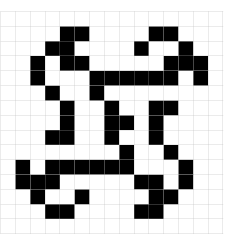 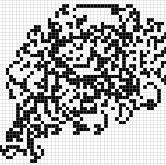 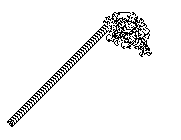 Рисунок 1.1 – Модели поведения Муравья – правильный рисунок, хаотичное движение и магистраль.Рассмотрим несколько литературных источников, в которых идет речь о Муравье.В труде Йена Стюарта «Величайшие математические задачи» Муравей Лэнгтона рассматривается с математической точки зрения как пример моделирования поведения сложной системы в рамках раздела математики «Сложные системы». Смысл рассуждения можно передать следующим образом. Муравей Лэнгтона обладает удивительным свойством: его поведение непредсказуемо (логически никак не следует из правил), но абсолютно детерминировано (муравей ведет себя всегда одинаково и по-другому вести себя не может). Таким образом, в общем виде провести математическое доказательство именно такой модели движения Муравья невозможно. Доказательство будет иметь вид последовательности из около 10 000 операций (именно на этом этапе Муравей приобретает магистральное поведение). И только после этого его поведение начнет повторяться, что уже несложно показать. [7]Второй вопрос, который ставит автор – какое поведение приобретет Муравей в других вселенных, в которых изначально есть клетки черного цвета: «Мы можем выбрать для этого любые клетки: это может быть случайный набор, черный квадрат или Мона Лиза. Их может быть миллион, или миллиард, или еще больше, но не бесконечное количество. Что произойдет?[7]» Исследования показывают, что он всегда строит дорогу. Но пока это не доказано, и понятно почему (разъяснено выше). Единственное, что на данный момент доказано – это то, что муравей всегда расширяет свое жиненное пространство, т.е. не остается в ограниченной области вселенной.Теперь рассмотрим известную книгу великого биолога современности Ричарда Докинза «Эгоистичный ген». В данном источнике Муравей рассматривается с точки зрения биологии, адаптации, моделирования поведения сложных систем. Сложная система – это совокупность более простых элементов, составляющих эту систему, и весь смысл состоит в том, что поведение системы не всегда является (а чаще не является вообще) суммой характеристик своих подсистем. Поведение популяций живых организмов, их цели, совершенно не соответствует поведению и целям отдельной особи; поведение живого организма и его цели не соответствуют поведению и истинным целям элементарных биологических «кирпичей» – генов. Примером и демонстрацией такого поведения является Муравей Лэнгтона. Исследование его поведения представляет интерес в качестве аналога поведения и адаптации биологических систем. Адаптация Муравья Лэнгтона – это его магистральное поведение, являющееся аттрактором Муравья. Стоит првести интересную цитату из данной книги: «Если запрограммировать агенты так, чтобы они обладали памятью, они будут обладать информацией о той среде, в которой находятся. Они будут помнить, в каких местах находились и что там происходило … у агентов вырабатываются убеждения, и они действуют в соответствии со своими убеждениями … любопытно, что иногда некоторые агенты вырабатывают ложные убеждения. Либо вследствие конфликта мотиваций, либо по какой то другой причине они начинают действовать неадекватно … в программах, отражающих процесс эволюции, такие агенты уничтожаются.» [2]В другой литературе данный автомат рассматривается с позиций физики и философии как демонстрация приобретения сложными системами дополнительных свойств, не обнаруженных у составляющих их частей (разум у людей, или их альтруистическое поведение – один из самых ярких примеров). [3,4,5]Таким образом, Муравей Лэнгтона рассматривается в литературе с различных позиций и в принадлежности к различным областям знаний (информатика, программирование, вычисления, моделирование, теория игр, биология, физика, философия), что вызывает интерес и чем можно обосновать актуальность исследования.2. Практическая часть.2.1 Реализация алгоритма движения Муравья ЛэнгтонаПроанализировав необходимые условия движения Муравья, становится очевидным, что для создания простейшего алгоритма необходимо рассмотреть восемь условий:если цвет текущей клетки белый – то повернуть направо (правое направление относительно текущего положения Муравья, например, если Муравей повернут «лицом» вниз, то право у него будет в западной части вселенной относительно наблюдателя – таким образом получаем четыре условия);если цвет текущей клетки черный – то повернуть налево (аналогично еще четыре условия).Также необходимо предусмотреть переменные для хранения текущей ориентации Муравья (назовем ее face), двух цветов и текущей позиции (x, y). Проверку текущего цвета реализуем через оператор if, а проверку ориентации в пространстве – через оператор case (для наглядности и лучшей читаемости программы). Для реализации программы выберем язык программирования Pascal с использованием графической библиотеки. В перспективе реализовать данный алгоритм на языке C# или java. Листинг программы на языке Pascal приведен в приложении 1.2.2 Реализация модели Муравья Лэнгтона
с использованием принципов ООПИнтерес с точки зрения программирования представляет реализация Муравья с использованием принципов ООП. Принято решение об изучении основ ООП с типа данных «запись», так как в отличие от структур в C, запись в Pascal позволяет хранить кроме полей также функции и процедуры. Спроектируем объект «Ant» исходя из его определения, свойств и поведения. Построим упрощенную диаграмму UML данного объекта (рис. 2.1).Поля vw и vh отвечают за знания Муравья об «обозримой» ширине и высоте своей вселенной (вселенная бесконечна, но процесс моделирования бесконечным быть не может).Поле orientation имеет пользовательский перечисляемый тип данных: orient = (up,right,down,left).Поля x и y отвечают за координаты Муравья.Поле drawColor отвечает за цвет перекраски.Конструктор принимает размеры вселенной, инициализирует поля и помещает Муравья в центр.Методы turnRight( ) и turnLeft( ) совершают поворот автомата (меняют его ориентацию).Метод step( ) производит движение вперед (направление «вперед» совпадает с ориентацией автомата), пока Муравей не выйдет за пределы окна.Метод go( ) запускает бесконечное движение муравья: анализируя цвет, поворачивает его направо или налево.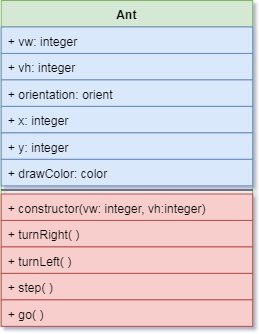 Рисунок 2.1 – упрощенная диаграмма UML для объекта Ant.Таким образом, программа приобрела элегантный вид: вместо анализа восьми ситуаций муравей (как и описано в задаче) поворачивает направо или налево в зависимости от цвета клетки и, повернув, двигается вперед (делает шаг). Реализация программы приведена в приложении 2.2.3 Анализ и исследование движения Муравья ЛэнгтонаПервый этап исследования – это анализ движения Муравья. Как и сказано в литературе, движение данного автомата действительно сложно (рис. 2.2).На протяжении первых около 400 шагов муравей рисует почти правильный геометрический рисунок, затем двигается хаотично и бессистемно примерно до 10 000 шагов, после чего его поведение приобретает магистральный характер (рис.1.1).  Применены методы замедления (процедура sleep(10)) движения автомата, изменения его цвета в зависимости от модели поведения (рис. 2.3).Сделано наблюдение о том, что Муравей Лэнгтона двигается довольно сложно, прежде чем перейти к магистральной модели поведения. Автомат множество раз проходит по одному и тому же месту, в результате «зарисовывая» первоначальный правильный геометрический рисунок, что видно на рисунке 2.3.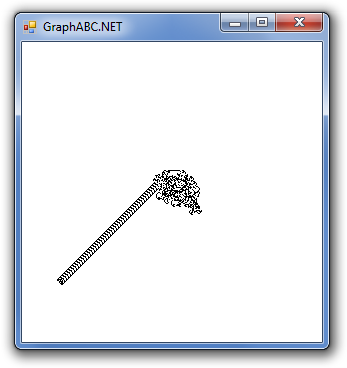 Рисунок 2.2 – Движение муравья (15 000 шагов).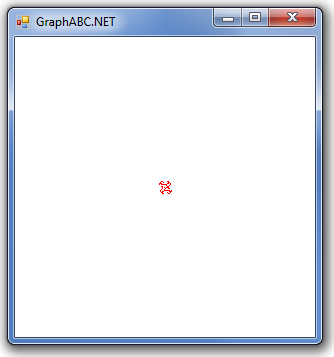 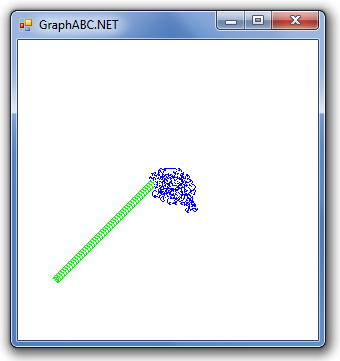 Рисунок 2.3 – Исследование движения Муравья Лэнгтона.Сделан вывод, что для Муравья Лэнгтона характерно «перестраивание», или модификация, адаптация своей вселенной для того, чтобы прийти к своему аттрактору – «строительству дороги». Начало данного этапа должно характеризоваться особым расположением закрашенных и не закрашенных клеток, благодаря которому у автомата «нет другого выбора», кроме магистрального поведения. Данное поведение, видимо, изначально заложено в правилах, но как было сказано в теоретическом этапе исследования, не очевидно.2.3 Исследование движения Муравья Лэнгтона в других вселенныхКак было сказано в теоретической части, необходимо исследовать поведение данного автомата в других вселенных, в частности во вселенных «с препятствиями». Для этого перед тем, как поселить Муравья, нанесем в его вселенную различные геометрические фигуры. Наиболее интересные результаты исследования представлены на рисунке 2.4.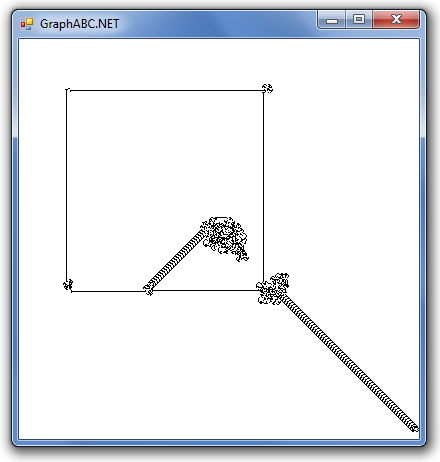 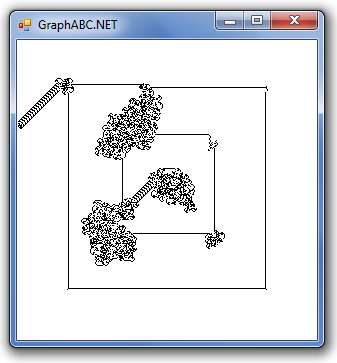 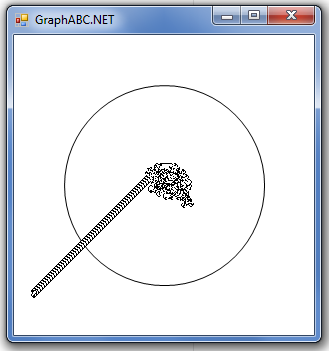 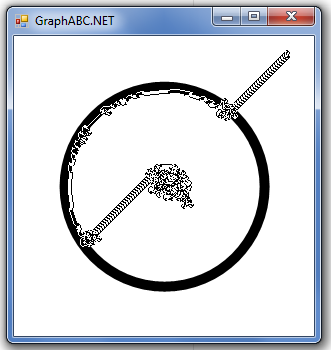 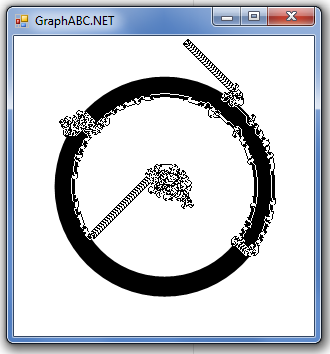 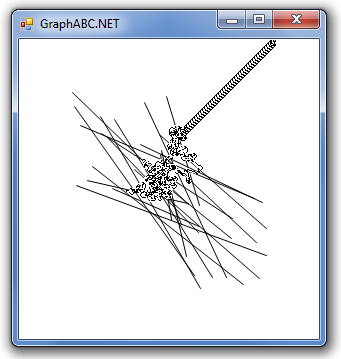 Рисунок 2.4 – Исследование движения Муравья Лэнгтона в других вселенныхКак видно из рисунка 2.4, Муравей преодолевает любые препятствия. Тем не менее, в зависимости от величины и формы препятствия, муравей справляется с ними по-разному. Если препятствия небольшие (тонкие линии) и при этом их направление каким-то образом соответствует направлению автомата, является благоприятным для него (3 и 6) изображения, Муравей преодолевает их почти без усилий. Если же препятствие велико и (или) не соответствует движению Муравья (не является благоприятным), он начинает адаптировать препятствие для достижения своего аттрактора. Любопытным также является движение Муравья «вдоль» препятствия в таких случаях.Особый интерес представляет четвертое изображение. Как видно, Муравей хоть и перебрался на другую сторону окружности, но перейти в устойчивое состояние не смог. Он продолжил свое движение вдоль окружности, после чего в какой-то момент приобрел магистральное поведение прямо на ней, т.е. на черной вселенной, что говорит о возможности инвертировать его поведение. Данная гипотеза была проверена (рис.2.5) и подтвердилась: Муравей рисует белую дорогу в черной вселенной, но в сторону юго-востока.Данный вывод очень важен для прогнозирования движения Муравья. Если данный автомат обладает симметричностью поведения, то становится почти несомненным, что в любой модифицированной вселенной он перейдет к своему аттрактору – магистральному поведению (в одной из его вариаций).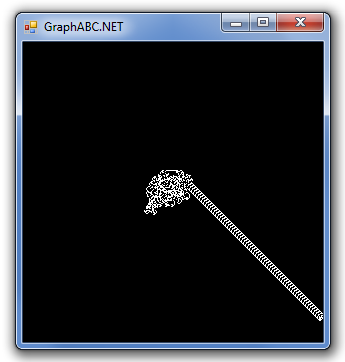 Рисунок 2.5 –Муравей Лэнгтона в черной вселенной2.4 Разработка обобщенного автомата на основе Муравья ЛэнгтонаВ процессе исследования возникает закономерный вопрос: как будет вести себя обобщение данного автомата? Будет ли оно также стремиться к некому аттрактору? Чтобы ответить на данный вопрос, спроектируем усовершенствованный объект CommonAnt, для которого можно задать не два правила, а сколь угодно много. Каждому правилу будет соответствовать определенный цвет. Цвет будем выбирать случайным образом. Правило будет иметь вид последовательности букв r и l, который означают поворот направо или налево на клетке соответствующего цвета (номер цвета соответствует номеру инструкции r или l). Построим упрощенную диаграмму UML для объекта (рис. 2.6).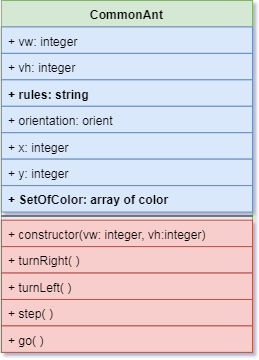 Рисунок 2.6 – упрощенная диаграмма UML для объекта Ant.Дополнительно разработаны поля rules (хранит строку с правилом – последовательностью букв r и l) и setOfColor (массив цветов). Массив в конструкторе необходимо заполнять так, чтобы цвета не повторялись.В конструктор и метод go( ) необходимо внести некоторые изменения. Цвет теперь будет выбираться из массива цветов. Индекс цвета в массиве соответствует индексу правила в строке. Листинг алгоритма обобщенного автомата на основе Муравья Лэнгтона приведен в приложении 3. Теперь исследуем поведение данного автомата на различных наборах правил (рис. 2.7).Как видно из рисунка, некоторые обобщенные правила заставляют муравья двигаться достаточно правильным образом и рисовать геометрические узоры. Тем не менее, множество правил, например rlr, на исследованном промежутке (в течении достаточно долгого промежутка времени) не приводит к появлению сколько-нибудь упорядоченного поведения.На втором изображении рисунка 2.7 видно, что автомат также приобретает магистральное поведение, хотя и кардинальным образом отличающееся от поведения Муравья Лэнгтона.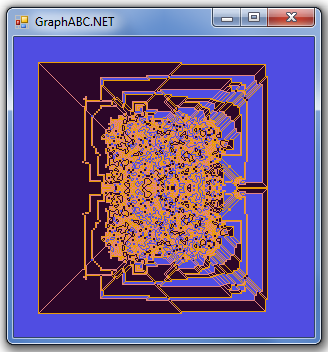 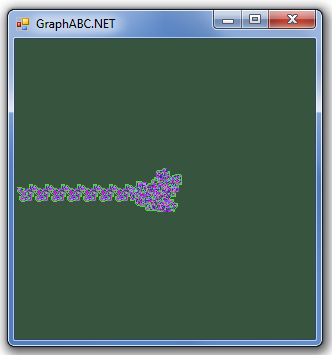 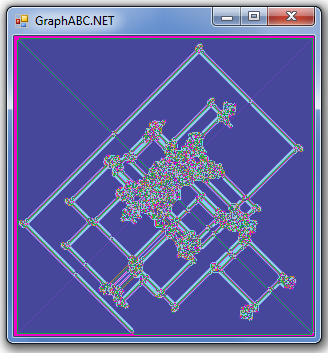 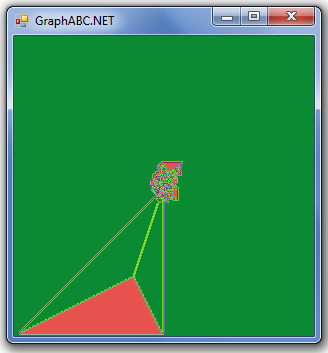 Рисунок 2.7 – Обобщенный автомат двигается по правилам (слева направо сверху вниз): LRRL; LLRRRLRLRLLR; LRRRRRLLR; RRLLLRLLLRRR.ЗаключениеТаким образом, на основе поставленных задач, положенная цель была достигнута – исследовано движение клеточного автомата «Муравей Лэнгтона».В процессе исследования получены следующие результаты:Изучены основы метода компьютерного моделирования;Реализованы алгоритмы движения Муравья Лэнгтона и обобщенного автомата на его основе;Проанализировано движение созданных автоматов;Получены новые знания из литературных источников в части основ теории клеточных автоматов, моделирования, математики, физики, биологии, философии;Исследованы возможности применения клеточного автомата «Муравей Лэнгтона» в науке;Изучены основы ООП с использованием типа данных RECORD в ЯП Pascal.Гипотеза исследования подтвердилась.Перспективы развития проекта:изучение ООП для реализации алгоритма на языке java или c#;создание многопоточного приложения на языке программирования java или c# для исследования поведения нескольких автоматов в одной вселенной;моделирование других клеточных автоматов;моделирование поведения реальных сложных систем (биологических организмов и их популяций).Список использованных источниковВеличайшие математические задачи [электронный ресурс]. Режим доступа: http://ogrik2.ru/b/ien-styuart/velichajshie-matematicheskie-zadachi/26401/muravej-lengtona/27 Докинз, Р. Эгоистичный ген / Ричард Докинз. – Москва: Corpus, 2013Клеточные автоматы [электронный ресурс]. Режим доступа: http://lightcone.ru/cellular-automatonМуравей Лэнгтона – Википедия [электронный ресурс]. Режим доступа: https://ru.wikipedia.org/wiki/Муравей_ЛэнгтонаОбусловленное поведение [электронный ресурс]. Режим доступа: https://www.proza.ru/2013/05/10/1260 Пратчетт, Т. Наука Плоского мира / Терри Пратчетт, Йен Стюарт, Джек Коэн. – Москва: «Эксмо», 2016Стюарт, Й. Величайшие математические задачи / Йен Стюарт. – Москва: «Альпина нон-фикшн», 2014ПриложенияПриложение 1
Простейший алгоритм движения Муравья Лэнгтонаuses GraphABC;var  c1, c2: color;  face: byte;  x, y, i: integer;beginsetwindowsize(300,300);x:=150;y:=150;face:=1;for i:=1 to 15000 do  begin  c1:=getpixel(x,y);//цвет клетки  c2:=ARGB(255,0,0,0);//всегда черный  if c1=c2 then //если цвет клетки черный    begin      setpixel(x,y,clwhite);      case face of        1:begin          x:=x-1;          face:=4;          end;        2:begin          y:=y-1;          face:=1;          end;        3:begin           x:=x+1;          face:=2;          end;        4:begin          y:=y+1;          face:=3;          end;      end;   end  else//если цвет белый    begin      setpixel(x,y,c2);      case face of        1:begin          x:=x+1;          face:=2;          end;        2:begin          y:=y+1;          face:=3;          end;        3:begin          x:=x-1;          face:=4;          end;        4:begin          y:=y-1;          face:=1;          end;      end;    end;  end;end.Приложение 2
Алгоритм с использованием принципов ООП на основе типа данных «record»type  orient = (up,right,down,left);            ant = record              vw,vh: integer;              orientation: orient;              x: integer;              y: integer;              drawColor: color;              constructor create(w,h:integer);                begin                vw:=w;                vh:=h;                setWindowSize(vw,vh);                x:=round(vw/2);                y:=round(vh/2);                drawColor:=black;                end;              procedure turnRight;                begin//up=0,right=1,down=2,left=3                  if (orientation<left) then inc(orientation)                    else orientation:=up;                end;              procedure turnLeft;                begin//up=0,right=1,down=2,left=3                  if orientation>up then dec(orientation)                    else orientation:=left;                end;              procedure go();                begin                  if getPixel(x,y)=white then                    begin                      setPixel(x,y,black);                      turnRight;                    end                      else                        begin                          setPixel(x,y,white);                          turnLeft;                        end;                  step;                end;              procedure step();                begin                  //если не вышли за пределы окна                  if (x<vw)and(x>0)and(y<vh)and(y>0) then                    begin                    if orientation=up then dec(y)                      else if orientation=right then inc(x)                        else if orientation=down then inc(y)                          else if orientation=left then dec(x)                    end                    else SaveWindow('ant.bmp');                end;              end;Приложение 3
Алгоритм обобщенного автомата на основе Муравья Лэнгтонаprogram commonAnt;uses graphABC;type  orient = (up,right,down,left);  //ориентация муравья в пространстве            ant = record          //МУРАВЕЙ              vw,vh: integer;     //размер окна              rules: string;      //правила              orientation: orient;              x: integer;         //текущая позиция муравья              y: integer;              setOfColor: array of color;//набор цветов              constructor create(w,h:integer;rul:string);                var setC: set of color;                begin                //колчество цветов совпадает с количеством инструкций в правиле                setOfColor:= new color[rul.Length];                //устанавливаем цвета в наборе рандомно                for var i := 0 to (rul.Length - 1) do                  begin                    repeat //проверка на отсутствие повторяющихся цветов                      setOfColor[i]:=clRandom;                    until not (setOfColor[i] in setC);                    setC:=setC+[setOfColor[i]];                  end;                vw:=w;                vh:=h;                rules:=rul;                setWindowSize(vw,vh);                clearWindow(setOfColor[0]);                x:=round(vw/2);   //ставим муравья в центр                y:=round(vh/2);                end;              procedure turnRight;                begin//up=0,right=1,down=2,left=3                  if (orientation<left) then inc(orientation)                    else orientation:=up;                end;              procedure turnLeft;                begin//up=0,right=1,down=2,left=3                  if orientation>up then dec(orientation)                    else orientation:=left;                end;              procedure go();//анализ ситуации и движение                var                  n: integer;                begin                  for var i:=1 to rules.Length do                    if setOfColor[i-1]=getPixel(x,y) then n:=i;                  if (rules[n]='r') or (rules[n]='R') then turnRight                    else turnLeft;                  if n<rules.Length then inc(n)                    else n:=1;                  setPixel(x,y,setOfColor[n-1]);                  step;                end;              procedure step();//смещение                begin                  //если не вышли за пределы окна                  if (x<vw-1)and(x>1)and(y<vh-1)and(y>1) then                    begin                    if orientation=up then dec(y)                      else if orientation=right then inc(x)                        else if orientation=down then inc(y)                          else if orientation=left then dec(x)                    end                    else SaveWindow('ant.bmp');                   end;              end;var  a:ant;  str: string;  w,h: integer;begin  writeln('Задайте правило для муравья: ');  readln(str);  if str.Length<2 then writeln('Правило не может быть короче двух инструкций!')    else      begin      writeln('Задайте ширину и высоту вселенной: ');      readln(w,h);      a := new ant(w,h,str);      while (true) do a.go;      end;end.uses GraphABC;const  def = ARGB(255,255,255,255);  white = ARGB(255,255,255,255);  black = ARGB(255,0,0,0);var a:ant;begin  a := new ant(300,300);  while (true) do a.go;end.